       Intellectual game “Brain-Ring”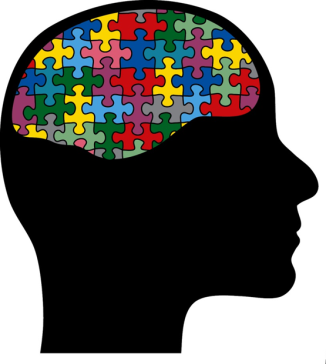      Round V. Final testQuestions to Englishmen:Who is the head of State in Great Britain?a — the Presidentb — the Queenc — the Prime MinisterWhat is the capital of Wales?a — Liverpoolb — Manchesterc — CardiffWhat is the main street in Edinburgh?a — Oxford Streetb — Piccadilly Circusc — Princes StreetHow many people live in Britain?a — 30 million peopleb — 56 million peoplec — 69 million peopleWhat is the fastest way to cross the English Channel?a — through the Channel Tunnelb — by boatc — by ferrySir W. Churchill was a famous:a — writerb — architectc — politicianMark the British writer.a — Jack Londonb — Jerome Klapka Jeromec — Astrid LindgrenLondon Zoo is situated in:a — Hyde Parkb — Regent`s Parkc — Kensington Gardens